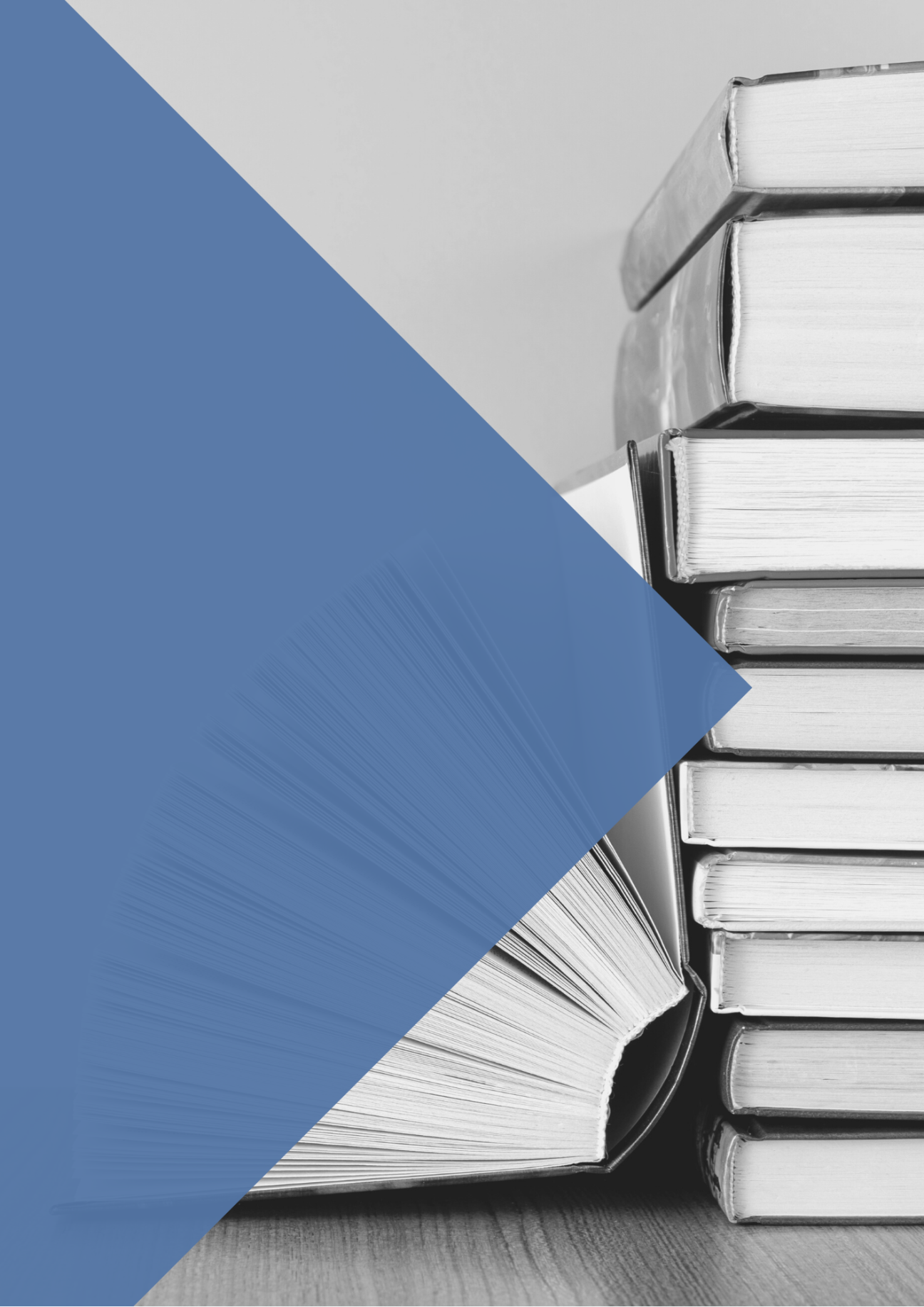 JURISPRUDENCIA (Selección)TJUESentenciasSentencia del Tribunal de Justicia (Sala Séptima), de 5 de octubre de 2023 (asunto C-565/22, Sofatutor). «Procedimiento prejudicial — Protección de los consumidores — Directiva 2011/83/UE — Derechos de los consumidores — Suscripción de un consumidor a una plataforma de aprendizaje — Prórroga automática del contrato — Derecho de desistimiento».Sentencia del Tribunal de Justicia (Sala Novena), de 12 de octubre de 2023 (asunto C-645/22, Luminor Bank). «Procedimiento prejudicial — Cláusulas abusivas en los contratos celebrados con los consumidores — Directiva 93/13/CEE — Efectos de la declaración del carácter abusivo de una cláusula — Intención del consumidor de que se mantenga el contrato modificando las cláusulas declaradas abusivas — Facultades del juez nacional». Sentencia del Tribunal de Justicia (Sala Décima), de 12 de octubre de 2023 (asunto C-326/22, Z). «Procedimiento prejudicial — Protección de los consumidores — Contratos de crédito al consumo — Directiva 2008/48/CE — Artículo 16, apartado 1 — Derechos y obligaciones contractuales — Reembolso anticipado — Reducción del coste total del crédito al consumo — Pérdida de un ejemplar del contrato — Derecho a obtener del prestamista un duplicado del contrato».Sentencia del Tribunal de Justicia (Sala Cuarta), de 9 de noviembre de 2023 (asunto C-598/21, Všeobecná úverová banka). «Procedimiento prejudicial — Cláusulas abusivas en los contratos celebrados con los consumidores — Contrato de crédito al consumo — Directiva 93/13/CEE — Artículo 1, apartado 2 — Cláusula que refleja una disposición legal imperativa — Artículos 3, apartado 1, 4, apartado 1, 6, apartado 1 y 7, apartado 1 — Cláusula de vencimiento anticipado — Control jurisdiccional — Proporcionalidad en relación con los incumplimientos contractuales del consumidor — Artículos 7 y 38 de la Carta de los Derechos Fundamentales de la Unión Europea — Contrato asegurado mediante una garantía real sobre un bien inmueble — Venta extrajudicial de la vivienda del consumidor».Sentencia del Tribunal de Justicia (Sala Cuarta), de 23 de noviembre de 2023 (asunto C-321/22, Provident Polska). «Procedimiento prejudicial — Protección de los consumidores — Directiva 93/13/CEE — Cláusulas abusivas en los contratos celebrados con los consumidores — Contrato de crédito al consumo — Artículo 3, apartado 1 — Desequilibrio importante — Costes del crédito no correspondientes a intereses — Artículo 7, apartado 1 — Acción declarativa — Interés en ejercitar la acción — Artículo 6, apartado 1 — Declaración del carácter abusivo de una cláusula — Consecuencias». Sentencia del Tribunal de Justicia (Sala Novena), de 7 de diciembre de 2023 (asunto C-140/22, mBank). «Procedimiento prejudicial — Protección de los consumidores — Directiva 93/13/CEE — Cláusulas abusivas en los contratos celebrados con consumidores — Artículos 6, apartado 1, y 7, apartado 1 — Efectos de la constatación del carácter abusivo de una cláusula — Contrato de préstamo hipotecario indexado a una moneda extranjera que contiene cláusulas abusivas relativas al tipo de cambio — Nulidad de dicho contrato — Acciones de devolución de cantidades — Intereses legales — Plazo de prescripción».Sentencia del Tribunal de Justicia (Sala Novena), de 14 de diciembre de 2023 (asunto C-28/22, Getin Noble Bank). «Procedimiento prejudicial — Protección de los consumidores — Directiva 93/13/CEE — Cláusulas abusivas en los contratos celebrados con consumidores — Artículos 6, apartado 1, y 7, apartado 1 — Efectos de la declaración del carácter abusivo de una cláusula — Contrato de préstamo hipotecario indexado a una moneda extranjera que contiene cláusulas abusivas relativas al tipo de cambio — Nulidad de dicho contrato — Acciones de restitución — Plazo de prescripción».Sentencia del Tribunal de Justicia (Gran Sala), de 21 de diciembre de 2023 (asuntos acumulados C-38/21, C-47/21 y C-232/21, BMW Bank y otros). «Procedimiento prejudicial — Protección de los consumidores — Contrato de leasing de un automóvil sin obligación de compra — Directiva 2008/48/CE — Artículo 2, apartado 2, letra d) — Concepto de contrato de arrendamiento financiero sin obligación de compra del objeto del contrato — Directiva 2002/65/CE — Artículos 1, apartado 1, y 2, letra b) — Concepto de contrato de servicios financieros — Directiva 2011/83/UE — Artículos 2, punto 6, y 3, apartado 1 — Concepto de contrato de servicios — Artículo 2, punto 7 — Concepto de contrato a distancia — Artículo 2, punto 8 — Concepto de contrato celebrado fuera del establecimiento — Artículo 16, letra l) — Excepción al derecho de desistimiento en relación con la prestación de servicios de alquiler de automóviles — Contrato de crédito destinado a la adquisición de un automóvil — Directiva 2008/48 — Artículo 10, apartado 2 — Requisitos relativos a la información que debe mencionarse en el contrato — Presunción de cumplimiento de la obligación de información en caso de recurrir a un modelo de información previsto en la normativa — Inexistencia de efecto directo horizontal de una directiva — Artículo 14, apartado 1 — Derecho de desistimiento — Inicio del plazo de desistimiento en caso de información incompleta o incorrecta — Ejercicio abusivo del derecho de desistimiento — Caducidad del derecho de desistimiento — Obligación de restitución previa del vehículo en caso de ejercer el derecho de desistimiento en relación con un contrato de crédito vinculado».AutosAuto del Tribunal de Justicia (Sala Novena), de 5 de octubre de 2023 (asunto C-25/23, Princess Holdings). «Procedimiento prejudicial — Artículos 53, apartado 2, 94, letras b) y c), y 99 del Reglamento de Procedimiento del Tribunal de Justicia — Protección de los consumidores — Cláusulas abusivas en los contratos celebrados con los consumidores — Letras de cambio — Obligación de exponer el contexto normativo del litigio principal — Obligación de indicar las razones que justifican la necesidad de una respuesta del Tribunal de Justicia — Inadmisibilidad manifiesta parcial — Falta de competencia del juez que sustancia la ejecución y que conoce de una oposición para apreciar, de oficio o a instancia del consumidor afectado, el carácter abusivo de las cláusulas del contrato celebrado por ese consumidor con un profesional y que constituyen el fundamento de la emisión de las letras de cambio cuyo valor de título ejecutivo se impugna». Auto del Tribunal de Justicia (Sala Séptima), de 18 de octubre de 2023 (asunto C-117/23, Eurobank Bulgaria). «Procedimiento prejudicial — Artículo 99 del Reglamento de Procedimiento del Tribunal de Justicia — Directiva 93/13/CEE — Cláusulas abusivas en los contratos celebrados con los consumidores — Artículo 3, apartado 1, y artículo 4, apartado 2 — Apreciación del carácter abusivo de las cláusulas contractuales — Redacción clara y comprensible de una cláusula contractual — Contrato de crédito denominado en divisa extranjera — Cláusula que hace recaer enteramente sobre el consumidor el riesgo de tipo de cambio — Ventaja no expresamente pactada a favor de la entidad de crédito derivada de la conversión, en la moneda de pago, del importe del préstamo denominado en moneda de cuenta — Artículo 6 — Consecuencias de la declaración del carácter abusivo de una cláusula».Auto del Tribunal de Justicia (Sala Octava), de 8 de noviembre de 2023 (asunto C-177/23, Investcapital). «Procedimiento prejudicial — Artículo 99 del Reglamento de Procedimiento del Tribunal de Justicia — Respuesta que puede deducirse claramente de la jurisprudencia — Directiva 93/13/CEE — Contratos celebrados con consumidores — Ámbito de aplicación — Artículo 1, apartado 2 — Cláusulas contractuales que reflejan disposiciones legales o reglamentarias imperativas — Cláusula que refleja una disposición legal imperativa nacional que reconoce a un profesional el derecho a ceder créditos nacidos de un contrato de préstamo celebrado con un consumidor sin el consentimiento de este último».TRIBUNAL CONSTITUCIONALSentenciasSala Segunda. Sentencia 134/2023, de 23 de octubre. “Recurso de amparo 8144-2021, promovido por don Juan Carlos Ángel Bernal en relación con las resoluciones dictadas por la Audiencia Provincial de Murcia en procedimiento hipotecario. Vulneración del derecho a la tutela judicial efectiva (acceso al recurso): inadmisión carente de motivación de un incidente de nulidad de actuaciones en el que se denunciaba la desatención de la doctrina constitucional y la jurisprudencia del Tribunal de Justicia de la Unión Europea (STC 102/2020)” (BOE núm. 286, de 30 de noviembre de 2023).Sala Segunda. Sentencia 151/2023, de 20 de noviembre. “Recurso de amparo 3467-2021, promovido por don José Luis Ugalde Laserna y doña María Begoña Bermejo Allica respecto de la providencia de un juzgado de primera instancia de Bilbao inadmitiendo a trámite un incidente de nulidad de actuaciones en procedimiento de ejecución hipotecaria. Alegada vulneración del derecho a la tutela judicial efectiva: inadmisión del recurso de amparo por falta de agotamiento de la vía judicial previa al promoverse extemporáneamente el incidente de nulidad de actuaciones” (BOE núm. 304, de 21 de diciembre de 2023).Sala Segunda. Sentencia 172/2023, de 11 de diciembre. “Recurso de amparo 5479-2019, promovido por don Salvador Fortea Canoves en relación con las resoluciones dictadas por la Audiencia Provincial de Valencia y un juzgado de primera instancia de esa capital en procedimiento hipotecario. Vulneración del derecho a la tutela judicial efectiva (motivación): ausencia de control judicial de las cláusulas abusivas que ignora la primacía del Derecho de la Unión Europea, en los términos de la STC 31/2019 (STC 26/2023)”.TRIBUNAL SUPREMO (CENDOJ – Selección)Cláusulas abusivas. Concepto de consumidor STS, Sala Primera, 1556/2023, de 13 de noviembre de 2023. “Nulidad de cláusula suelo inserta en un préstamo hipotecario concertado por una asociación recreativa sin ánimo de lucro. Aplicación del régimen tuitivo de los consumidores”. STS, Sala Primera, 1592/2023, de 17 de noviembre de 2023. “Cláusula suelo. Valoración de la condición de consumidor de un Colegio de Abogados al suscribir un préstamo con garantía hipotecaria para realizar obras de reforma en el inmueble que es sede oficial del Colegio”. STS, Sala Primera, 1594/2023, de 17 de noviembre de 2023. “Condición de consumidor. Reiteración de doctrina jurisprudencial. Persona que solicita un préstamo hipotecario con la finalidad de financiar el circulante de una sociedad mercantil propiedad de su hija, titular de un negocio de hostelería”. STS, Sala Primera, 1608/2023, de 21 de noviembre de 2023. “Cláusulas suelo. Condición de consumidor de un Colegio de Arquitectos al suscribir un préstamo con garantía hipotecaria y una novación posterior para adquirir y reformar un edificio y adquirir un local destinado a sede y archivo del Colegio”. STS, Sala Primera, 1609/2023, de 21 de noviembre de 2023. “Préstamo hipotecario. Cláusula suelo. Ampliación del préstamo para refinanciar una deuda de una sociedad mercantil hecha por uno de los prestatarios en su propio nombre y derecho. Condición de consumidor”.Cláusulas abusivas en préstamos con garantía hipotecariaCláusula de intereses STS, Sala Primera, 1783/2023, de 19 de diciembre de 2023. “Cláusula que establece el interés en base a un año de 360 días (fórmula 360/360). Reiteración de la jurisprudencia de la sala”. Cláusulas “suelo”	STS, Sala Primera, 1379/2023, de 10 de octubre de 2023. “Condiciones generales de la contratación. Juicio de transparencia de cláusula suelo incluida en una escritura de formalización de préstamo hipotecario celebrado con consumidor”. STS, Sala Primera, 1557/2023, de 13 de noviembre de 2023. “Préstamo hipotecario. Cláusula suelo. Subrogación. Nota manuscrita al amparo de la Ley 1/2013, de 14 de mayo. Control de transparencia. Nulidad de la cláusula por abusiva”. STS, Sala Primera, 1582/2023, de 15 de noviembre de 2023. “Reclamación de cantidades indebidamente cobradas tras declararse nula una cláusula suelo. Recurso extraordinario por infracción procesal. Error en la valoración de la prueba”. STS, Sala Primera, 1615/2023, de 21 de noviembre de 2023. “Clausula suelo. No cosa juzgada ni preclusión. Interés legítimo en promover un primer litigio en ejercicio de acción merodeclarativa de la nulidad, por la incertidumbre que entonces existía sobre el alcance de los efectos restitutorios”. STS, Sala Primera, 1650/2023, de 27 de noviembre de 2023. “Contrato de préstamo con consumidores. Nulidad de cláusula suelo. Incongruencia en segunda instancia”. STS, Sala Primera, 1653/2023, de 27 de noviembre de 2023. “Proceso con demanda mero-declarativa sobre nulidad de cláusula suelo y posterior proceso de reclamación de las cantidades indebidamente cobradas por la aplicación de la cláusula. Inexistencia de cosa juzgada por aplicación de la jurisprudencia del TJUE. Reiteración de la jurisprudencia de la sala”. STS, Sala Primera, 1756/2023, de 19 de diciembre de 2023. “Cláusula suelo. Acuerdo posterior que elimina la cláusula e incluye una renuncia de acciones genérica. Validez del acuerdo novatorio porque supera el control de transparencia. Nulidad de la cláusula de renuncia de acciones. Costas”. STS, Sala Primera, 1775/2023, de 19 de diciembre de 2023. “Condiciones generales de la contratación con consumidores. Novación de cláusula suelo instrumentalizada mediante documento privado. Validez de la estipulación que suprime la cláusula suelo. Nulidad de la estipulación de renuncia de acciones”. STS, Sala Primera, 1805/2023, de 20 de diciembre de 2023. “Novación cláusula suelo de préstamos hipotecarios y renuncia de acciones. Valoración de su transparencia y abusividad. Reiteración de jurisprudencia”. Cláusulas multidivisaSTS, Sala Primera, 1357/2023, de 3 de octubre de 2023. “Hipoteca multidivisa con consumidores. Cláusulas abusivas. Costas procesales: principio de efectividad. Incongruencia omisiva: denuncia y petición de subsanación. Ámbito del recurso de apelación. Examen de oficio de la abusividad de las cláusulas”. STS, Sala Primera, 1432/2023, de 18 de octubre de 2023. “Nulidad de clausulado multidivisa en préstamo hipotecario con consumidores. Cláusulas que permiten exigir garantías adicionales y de vencimiento anticipado del préstamo facultativo del banco”. STS, Sala Primera, 1614/2023, de 21 de noviembre de 2023. “Préstamo hipotecario. Cláusula multidivisa. Control de transparencia. Suficiencia del anexo del documento solicitud de préstamo en divisas con garantía hipotecaria”. STS, Sala Primera, 1649/2023, de 27 de noviembre de 2023. “Nulidad de clausulado multidivisa. Incongruencia de la sentencia de apelación. Reiteración de la doctrina de la Sala”. STS, Sala Primera, 1719/2023, de 12 de diciembre de 2023. “Condiciones generales de la contratación. Préstamo hipotecario. Nulidad de cláusula multidivisa. Control de transparencia”. STS, Sala Primera, 1723/2023, de 12 de diciembre de 2023. “Nulidad cláusula multidivisa inserto en un préstamo hipotecario. Documento de primera disposición. Reiteración de la jurisprudencia de la sala”. Cláusulas abusivas y costas procesalesSTS, Sala Primera, 1500/2023, de 27 de octubre de 2023. “Imposición de las costas en un litigio sobre nulidad de cláusulas abusivas en un contrato concertado con consumidores. Diferente régimen de la imposición de las costas de primera instancia y de las costas de los recursos de apelación y casación”. STS, Sala Primera, 1760/2023, de 19 de diciembre de 2023. “Nulidad de cláusulas abusivas contenidas en préstamo hipotecario con consumidores. Costas procesales de primera instancia. Principios de no vinculación y de efectividad del Derecho de la Unión Europea”. STS, Sala Primera, 1763/2023, de 19 de diciembre de 2023. “Nulidad de cláusulas abusivas contenidas en un contrato de préstamo hipotecario con consumidores. Costas procesales de primera instancia. Principios de no vinculación y de efectividad del Derecho de la Unión Europea”. STS, Sala Primera, 1764/2023, de 19 de diciembre de 2023. “Condiciones generales contenidas en contratos celebrados con consumidores. Allanamiento al contestar la demanda y tratamiento procesal de las costas procesales cuando existe requerimiento extrajudicial atendido por la entidad financiera demandada”. Cláusulas abusivas en contratos de suministro de electricidadSTS, Sala Primera, 1694/2023, de 4 de diciembre de 2023. “Suministro de electricidad. Acción colectiva de cesación. Modificación unilateral de tarifas y comunicación al consumidor en la factura. Nulidad de la cláusula que modifica el contrato. Abusividad. Plazo para recurrir tras la rectificación de sentencia”.Tarjetas de crédito “revolving”STS, Sala Primera, 1496/2023, de 27 de octubre de 2023. “Contrato de tarjeta de crédito de pago aplazado (revolving). Criterios de ponderación para resolver sobre su carácter usurario. No usurario”. STS, Sala Primera, 1528/2023, de 7 de noviembre de 2023. “Tarjeta de crédito revolving. Carácter usurario del interés remuneratorio”. STS, Sala Primera, 1531/2023, de 8 de noviembre de 2023. “Tarjeta de crédito revolving. Carácter usurario del interés percibido”. STS, Sala Primera, 1702/2023, de 5 de diciembre de 2023. “Tarjeta de crédito "revolving". Aplicación de la jurisprudencia sobre el carácter usurario del interés percibido, contenida en la sentencia 258/2023, de 15 de febrero”. STS, Sala Primera, 1703/2023, de 5 de diciembre de 2023. “Tarjeta de crédito revolving. Aplicación de la jurisprudencia sobre el carácter usurario del interés percibido”. STS, Sala Primera, 1726/2023, de 13 de diciembre de 2023. “Tarjeta de crédito "revolving". Aplicación de la jurisprudencia contenida en la sentencia 258/2023, de 15 de febrero, sobre el carácter usurario del interés percibido”.Compraventa de vivienda. Devolución de anticiposSTS, Sala Primera, 1563/2023, de 13 de noviembre de 2023. “Ley 57/1968. Pólizas colectivas para garantizar la devolución de las cantidades entregadas a cuenta. Pagos sin correspondencia en el contrato, realizados no por la compradora sino por sociedades mercantiles, por importe y fechas distintas a las previstas”. STS, Sala Primera, 1566/2023, de 13 de noviembre de 2023. “Ley 57/1968. Responsabilidad del banco receptor de las aportaciones. Sentencia firme recaída en un litigio anterior: cosa juzgada material y preclusión. Devengo de intereses”. STS, Sala Primera, 1687/2023, de 4 de diciembre de 2023. “Ley 57/1968. Póliza colectiva para garantizar la devolución de las cantidades entregadas a cuenta. Falta de emisión de los certificados individuales. Responsabilidad de la entidad avalista. «Trampolin Hills Golf Resort»”. Responsabilidad civil del fabricante. Productos defectuososSTS, Sala Primera, 1516/2023, de 2 de noviembre de 2023. “Responsabilidad civil del fabricante. Daños por productos defectuosos. Explosión de botella de cava y pérdida de ojo por el titular de un bar”. RESOLUCIONES DE LA DIRECCIÓN GENERAL DE SEGURIDAD JURÍDICA Y FE PÚBLICA (DGSJFP)Resolución de la DGSJFP, de 20 de septiembre de 2023, en el recurso interpuesto contra la negativa del registrador de la propiedad de Algete a inscribir una escritura de préstamo con garantía hipotecaria (web N&R). Resolución de la DGSJFP, de 23 de noviembre de 2023, en el recurso interpuesto contra la calificación de la registradora de la propiedad de Barcelona n.º 22, por la que se suspende la inscripción de una escritura de novación de un préstamo con garantía hipotecaria (web N&R).